Литературная гостиная: игра-путешествие «В гости к С.Я. Маршаку».Цели:Расширять знания детей о жизни и творчестве С.Я. Маршака. Задачи:Пробудить у детей интерес к творчеству С.Я МаршакаРасширять знания детей о жизни и творчестве С.Я. Маршака.Развивать логическое мышление, зрительное и слуховое внимание, память и речь детей.Развивать навыки сознательного чтения. Воспитание любви  и уважения к Отечеству, языку, культуре, истории.Продолжать формирование нравственных свойств личности, в смысле поступков своих и окружающих людей. Оборудование:Мультимедиа, презентация «Игра-путешествие в гости к С.Я. Маршаку», портрет С.Я. Маршака (1887 - 1964), книги, сборники произведений С.Я. Маршака, рисунки детей к произведениям, песня, выставка книг С.Я. Маршака.Оборудование для детей:Гуашь, кисти, фломастер, ватман, цветные карандаши, карточки для оценивания. Ожидаемые результаты. Усвоив материал этого занятия, обучающиеся смогут:- называть правила поведения в общественных местах;- выбирать поступок в оцениваемых ситуациях на основе: - известных и простых общепринятых правил поведения;- сопереживание в радостях и бедах других людей;- отзывчивости к бедам всех живых существ;-свободно владеть полученными литературными знаниями в окружающей жизни.Педагогические технологии и методы:презентационной метод, позволяющий использовать на занятии информационные технологии;деятельностный метод, позволяющий включение учащихся к самостоятельной  деятельности в жизненной ситуации; метод профилактике и предупреждения опасностей в жизнедеятельности, нацеленной на закрепление знаний и формирование готовности в применение практических советов по предупреждению опасностей.Ход занятия.1.Организационный моментКак бы жили мы без книг 
1) Мы дружны с печатным словом, 
Если б не было его, 
Ни о старом, ни о новом 
Мы не знали 6 ничего! 

2) Ты представь себе на миг, 
Как бы жили мы без книг? 
Что бы делал ученик, 
Если не было бы книг. 2.Введение в тему классного часа.-Здравствуйте ребята! Сегодня наш класс превращается в литературную гостиную, где нас ждут приключения и путешествие с героями литературных  произведений.- А как вы думаете, что нам необходимо  чтобы  отправиться в воображаемое путешествие . ( ответы детей).- Но мир литературы очень большой   разнообразный и удивительный. Мы прикоснемся к небольшой части литературных произведений.- Но кто же будет главным в нашей гостиной? А узнать  это нам помогут  ответы кроссворда и ключевое слово. ( Слайд 1.)Животное, с которым обедал воробей (Морж)На какой улице жил человек рассеянный? (Бассейная)Кто подарил падчерице колечко? (месяц Апрель)Животное, которое пело песню глупому мышонку (Лошадь)Что было потеряно у дамы из багажа? (Собачонка)Как звали пожарного из стихотворения «Пожар»? (Кузьма)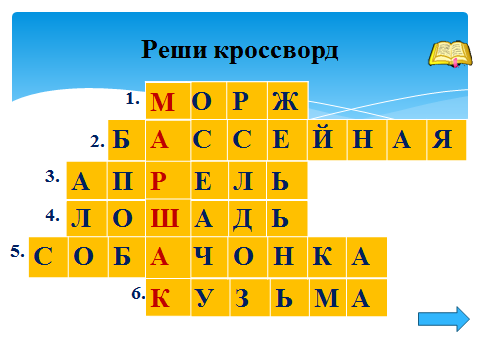 -  С кем же мы сегодня будем вести беседу?( С.Я. Маршак) ( Слайд2)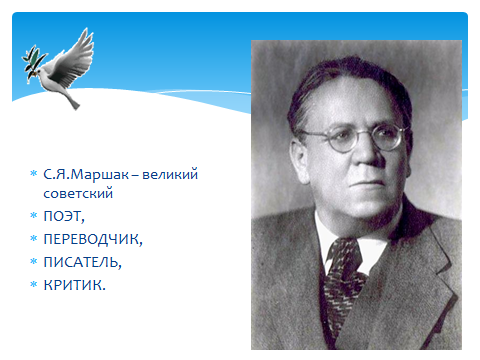 3. Сообщение темы и целей мероприятия. Имя Самуила Яковлевича Маршака с детства знакомо каждому. А это значит, что любовь к творчеству писателя передаётся из поколения в поколение. В этом году исполнилось бы 125 лет со дня рождения этого замечательного человека.Стихи Самуила Яковлевича Маршака - друзья детских лет всех ребят. Они сопровождают ребёнка на всех дорожках его детства. Едва научившись говорить, он перелистывает "Детки в клетке", повторяет весёлые сказки, в школе заучивает наизусть строки из стихотворений, поёт его песни. Но и взрослый не расстаётся с любимым поэтом, читая в его переводах стихи, сонеты зарубежных поэтов, лирику самого Маршака.    Я предлагаю  продолжить   наше путешествие посвящённое С.Я. Маршаку и его творчеству. - Что бы вы хотели узнать о С.Я. Маршаке?- А что же писал С.Я. Маршак?(Проработал в литературе без малого 60 лет и оставил большое наследие: стихи для детей, взрослых, сказки для чтения и представления, песни, переводы.)- На какие вопросы в нашей «гостиной» вы хотели бы услышать ответы?Краткая биография автора.Книги Маршака переведены на многие языки мира.                                                                               Маршак прожил долгую жизнь с трагическими потерями и счастливыми безоблачными днями. Он написал много и о многом - от стихотворных подписей под картинками до философских раздумий о жизни. Он умер 4 июня 1964 года, работая до последнего дня.( Слайд3)
Литературные труды Маршака были высоко оценены, он получил множество государственных наград и литературных премий. И все-таки это не главное. Главное – это читательское признание, которое у  С.Я.Маршака несомненно есть.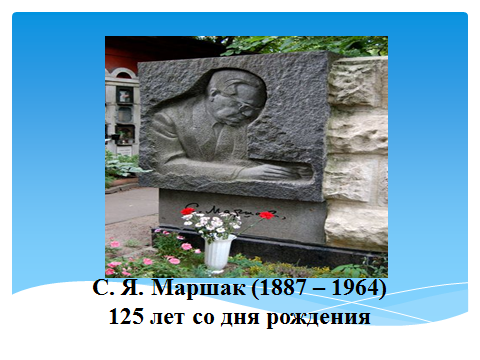 Встреча с произведениями Маршака - это праздник для детей. Самуил Яковлевич Маршак всю жизнь был верным товарищем и добрым другом детей. Он показал, что стихами можно рисовать цветные картинки мира, рассказывать занимательные и поучительные истории и сказки, можно вызвать в человеке раздумье, сочувствие к несчастью, научить мечтать о будущем, весело и с толком работать.- Как вы думаете, какая цель нашего мероприятия?- Что бы достичь нашей цели, мы  отправимся путешествовать в страну героев произведений С,Я, Маршака.4.Основная часть.Путешествовать будем по Маршрутному листу, где вы будете сами выбирать конкурс.( Слайд 4) Станция 1 : «Угадай произведение по отрывку.»( Слайд 5-8)Сел он утром на кроватьСтал рубашку надевать,В рукава просунул руки –Оказалось, это брюки….Вместо шляпы на ходуОн надел сковороду («Вот какой рассеянный») Дама сдавала в багаж:Диван,Саквояж, Чемодан,Картину, корзину, картонкуИ маленькую собачонку («Багаж») - О какой черте характера  идет речь  в этих произведениях?- Какого  человека можно назвать рассеянным?- Каким нужно быть в жизни, чтобы  не попасть в такую ситуацию как герои этих произведений?Под праздник новогоднийИздали мы приказ:Пускай цветут сегодняПодснежники у нас!В лесу цветёт подснежник,А не метель метёт,И тот из вас мятежник,Кто скажет: не метёт! («Двенадцать месяцев») - Опишите главных героев произведение: принцессу и падчерицу. Дайте оценку их поступкам.Бим – бом! Тили – бом!
На дворе - высокий дом.
Ставенки резные,
Окна расписные.
А на лестнице ковер –
Шитый золотом узор.
По узорному ковру
Сходит кошка по утру… («Кошкин дом») - Что произошло с героиней произведения?- Кто помог ей в беде?- Подведем итог первой станции «Угадай произведение по отрывку».- Чему же учат произведения С.Я. Маршака?(Добру, отзывчивости,  вниманию, сопереживанию, быть собранным, приходить людям на помощь в трудных ситуациях.) Станция 2 : «Из какого произведения предметы?» ( слайд 9)- А сейчас проверим на сколько вы внимательно читали произведения С.Я. Маршака.Конверт («Почта»)Кольцо («Двенадцать месяцев»)Собачонка («Багаж»)Котёнок («Усатый полосатый»)Сковорода («Вот какой рассеянный»)Станция 3 : «Музыкальная пауза» ( слайд 10)Дети поют и танцуют под песню «Шли куда попало» на стихи С.Я.Маршака.День стоял веселый 
Раннею весной. 
Шли мы после школы – 
Я да ты со мной.Куртки нараспашку, 
Шапки набекрень, – 
Шли куда попало 
В первый теплый день.Шли куда попало – 
Просто наугад, 
Прямо и направо,
А потом назад.А потом обратно, 
А потом кругом, 
А потом вприпрыжку, 
А потом бегом.Весело бродили 
Я да ты со мной, 
Весело вернулись 
К вечеру домой.Весело расстались – 
Что нам унывать? 
Весело друг с другом 
Встретимся опять!  Станция 4 : «Исправь ошибки в названиях произведений» .( Слайд 11)-А теперь я предлагаю вам, выступить в роли корректоров и заняться серьезной работой по исправлению ошибок.  Для этого необходимо ваше внимание, литературная зоркость и знание литературных произведений С.Я,.Маршака. «Детки в зоопарке» - «Детки в клетке»«Семнадцать месяцев» - «Двенадцать месяцев»«Откуда стул пришёл?» - «Откуда стол пришёл?»«Урок грубости» - «Урок вежливости»«Рассказ об известном герое» - «Рассказ о неизвестном герое»«Мышкин дом» - «Кошкин дом»- На героя какого произведения, вы хотели бы равняться?- Почему?- Какие же черты характера, по вашему мнению достойны уважения? Станция 5  : «Вспомни «Сказку о глупом мышонке»» ( слайд 12)- С.Я. Маршак писал не только стихи , но сказки.Вспомни пропущенных персонажей из сказки. (Жаба и щука)- Почему сказка закончилась так печально?5. Практическая работа.          Станция 6: «Доскажи словечко» (13-14 слайды) - А теперь давайте поиграем!- Вам нужно вспомнить или придумать рифму для отрывков стихотворения.«Кто стучится в дверь ко мне,С толстой сумкой на_________(ремне),С цифрой 5 на медной бляшке,В синей форменной__________(фуражке),Это он,Это он,Ленинградский____________(почтальон)»-Из какого произведения строки? («Почта»)«Приоткрыла дверцу Лена – Соскочил огонь с__________(полена),Перед печкой выжег пол,Влез по скатерти на ________(стол),Побежал по стульям с треском, Вверх пополз по_______________(занавескам),Стены дымом заволок,Лижет пол и ______________(потолок)»           Из какого произведения строки? («Пожар»)6.Работа в группе.- А сейчас  вам нужно выступить в роли художников- оформителей.- Группам предлагается, составить коллаж к произведения С.Я. Маршака. Это могут быть и предметы и герои.- Оцените работу групп.- Какая группа показала широкий  читательский кругозор и хорошие знания произведений С.Я. Маршака.7.Оценкка результатов деятельности учащихся. - Оцените  и покажите карточку  «отношение к нашему путешествию».- Кого бы вы хотели поблагодарить за активную работу во время занятия?- Комфортно или нет ты чувствовал себя в нашей литературной гостиной?8. Заключительный этап.-Вот и закончилось наше путешествие. И на прощание я хочу сказать словами А.М. Горького «Любите Маршака, учитесь у него!»     Станция 8 : «Прощальная» (15 слайд)Дети поют песню « Про книги»
(на мотив «Песенка мамонтёнка»)

Я книгу читаю – она друг надёжный!
Ответ на вопросы найти я хочу.
Ответы найти я хочу. (2 раза.)

Припев:
Пусть книга научит,
Пусть книга расскажет.
Пусть верный путь в жизни она нам укажет.
Ведь так не бывает на свете,
Чтоб были неграмотны дети! (2 раза последние две строчки)

Её не заменит компьютер и видик.
Пусть каждый ребёнок в ней друга увидит.
Ведь чтение книг и наука –
Надёжное средство от скуки.

Припев: